5.08.2021 | Laureaci nagród Fryderyk 2021! Triumfatorem Krzysztof Zalewski!Najważniejsze polskie nagrody muzyczne zostały wręczone!Triumfatorem Fryderyków Krzysztof Zalewski.Laureaci odebrali statuetki przed rozentuzjazmowaną szczecińską publicznością.Szczecin nową stolicą polskiej muzyki.Poznaliśmy laureatów najbardziej prestiżowych nagród muzycznych w Polsce! Niekwestionowanym zwycięzcą tegorocznej, 27. edycji Fryderyk Festiwal okazał się Krzysztof Zalewski, wyróżniony aż trzema statuetkami! Uroczysta Gala Muzyki Rozrywkowej i Jazzu, wieńcząca Fryderyk Festiwal 2021, odbyła się w stolicy Pomorza Zachodniego, w szczecińskiej Netto Arenie.Tym razem to Pomorze Zachodnie gościło największe gwiazdy polskiej sceny muzycznej. W czwartkowy wieczór 5 sierpnia w trakcie Gali Muzyki Rozrywkowej i Jazzu Fryderyk Festiwal 2021 poznaliśmy laureatów Fryderyków w dziewiętnastu kategoriach muzyki rozrywkowej i trzech kategoriach jazzowych.Największe uznanie Akademii Fonograficznej zdobył Krzysztof Zalewski! Wyjechał ze Szczecina z aż trzema statuetkami. Wraz z Andrzejem Markowskim odebrał Fryderyka w kategorii Producent Muzyczny Roku. Do jego rąk trafił również Fryderyk dla najlepszego autora roku, a krążek Zabawa zwyciężył w kategorii Album Roku Pop Alternatywny. Decyzją jury nagrodzono również klip do jego piosenki Annuszka w reżyserii Moniki Brodki i Przemka Dzienisa.Laureatem Fryderyka za Fonograficzny Debiut Roku został Mata, nagrodzony również statuetką za płytę 100 dni do matury w kategorii Album Roku Hip-Hop.sanah odebrała Fryderyka za Album Roku Pop dla płyty Królowa dram. Werdyktem Akademii Kompozytorem Roku została ubiegłoroczna laureatka czterech Fryderyków, Hania Rani, nagrodzona w 2020 roku również w tej samej kategorii. Utworem Roku została piosenka Polskie tango w wykonaniu Taco Hemingwaya.W muzyce jazzowej triumfował Dominik Wania, nagrodzony w kategoriach Jazzowy Artysta Roku i Album Roku Jazz za płytę Lonely Shadows. Tytuł najlepszego jazzowego debiutanta przypadł puzoniście Michałowi Tomaszczykowi.Podczas gali nie zabrakowało prawdziwie emocjonujących i wzruszających momentów. Prezydent Szczecina Piotr Krzystek i wokalista Andrzej Piaseczny wręczyli Złotego Fryderyka żonie zmarłego przed czterema miesiącami Krzysztofa Krawczyka, a Marszałek Województwa Zachodniopomorskiego Olgierd Geblewicz oraz sekretarz zarządu Związku Artystów Wykonawców STOART złożyli Złotego Fryderyka na ręce wybitnego pianisty jazzowego Adama Makowicza.Akademia Fonograficzna przyznaje tę wyjątkową nagrodę najbardziej zasłużonym postaciom polskiej kultury muzycznej za całokształt osiągnięć artystycznych. Uroczystą galę uświetniły występy najważniejszych polskich artystów, gorąco przyjętych przez szczecińską publiczność. Na scenie mogliśmy zobaczyć m.in.: Krzysztofa Zalewskiego, sanah, Sobela, Natalię Szroeder i Ralpha Kaminskiego, zespół Nocny Kochanek, Kasię Lins, Tomka Lipińskiego, Natalię Przybysz i Skubasa, Anię Dąbrowską i Gromeego, Margaret i Natalię Nykiel, Hanię Rani i Melę Koteluk, Włodiego, zespół EABS, Grzegorza Hyżego oraz Lanberry z towarzyszeniem Chóru Akademii Morskiej w Szczecinie.Gospodarzami wieczoru byli: Marcin Prokop, Gabi Drzewiecka, Mery Spolsky i Robert Karpowicz, dziennikarz Radia Zet. Laureaci w poszczególnych kategoriach Fryderyk 2021ALBUM ROKU JAZZDOMINIK WANIALonely ShadowsECM Records/Universal Music PolskaARTYSTA ROKU JAZZDominik WaniaFONOGRAFICZNY DEBIUT ROKU JAZZMichał Tomaszczyk		ALBUM ROKU ALTERNATYWAŚWIETLIKIWake Me Up Before You Fuck MeKarrot Kommando	ALBUM ROKU BLUESROBERT CICHY	Dirty SunAgora	ALBUM ROKU ELEKTRONIKA	BAASCH	Noc[PIAS] Recordings Poland & EEALBUM ROKU HIP HOPMata	100 dni do maturySBM LabelALBUM ROKU METALVADER	Solitude in MadnessMystic ProductionALBUM ROKU MUZYKA FILMOWA, TEATRALNA, ILUSTRACYJNAWATAHA Łukasz Targosz – muzyka filmowa; Tołhaje – piosenkiKayax Production & PublishingALBUM ROKU MUZYKA POETYCKAMELA KOTELUK & KWADROFONIK	Astronomia Poety. BaczyńskiMuzeum Powstania Warszawskiego / Warner Music Poland	ALBUM ROKU MUZYKA ŚWIATAKAPELA ZE WSI WARSZAWA	UwodzenieKarrot KommandoALBUM ROKU POPSANAH	Królowa dramMagic RecordsALBUM ROKU POP ALTERNATYWNYKRZYSZTOF ZALEWSKI	ZabawaKayax Production & Publishing	ALBUM ROKU ROCKEDYTA BARTOSIEWICZTen MomentEBA RecordsALBUM ROKU SOUL, R’N’B, GOSPELROSALIE.	IDealRosalie. / Def Jam Recordings PolandAUTOR ROKUKrzysztof Zalewski		FONOGRAFICZNY DEBIUT ROKUMata		KOMPOZYTOR ROKUHania Rani		NAJLEPSZE NOWE WYKONANIEKRÓL, IGOR NIKIFOROW	Byłaś serca biciemART2 Music	PRODUCENT MUZYCZNY ROKUKrzysztof Zalewski / Andrzej Markowski	TELEDYSK ROKUANNUSZKA Krzysztof Zalewski	Reżyserzy teledysku: Monika Brodka i Przemek DzienisKayax Production & Publishing	UTWÓR ROKUTACO HEMINGWAY	Polskie Tango2020	Gala Muzyki Rozrywkowej i Jazzowej Fryderyk Festiwal 2021 transmitowana była w TVN, platformie Player oraz na portalu Onet. Relacje z gali można było usłyszeć na antenie Radia Zet oraz śledzić w mediach społecznościowych Fryderyk Festiwal.Fryderyki to nagrody przyznawane od 1995 roku przez Akademię Fonograficzną, czyli powołane przez Związek Producentów Audio-Video jury, w skład którego wchodzi ponad 1,5 tys. artystów, twórców, producentów, dziennikarzy i reprezentantów branży fonograficznej. Nominowani do Fryderyków wyłaniani są w drodze tajnego głosowania wszystkich członków Akademii podzielonej na trzy sekcje: muzyki rozrywkowej, poważnej i jazzowej. Członkowie Akademii mogą należeć wyłącznie do jednej sekcji i tylko w jej obrębie mają prawo głosu. Dzięki temu każdy ma szansę wypowiedzieć się w tej dziedzinie muzyki, która jest mu najbliższa.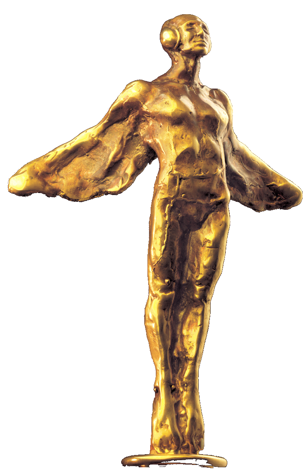 Zwycięzcy zostają wybrani w drugiej turze tajnego głosowania. Jego rezultat pozostaje tajny aż do momentu ogłoszenia laureatów na uroczystych galach: muzyki poważnej oraz muzyki rozrywkowej i jazzu.Organizatorzy wydarzenia: Związek Producentów Audio-Video, Akademia Fonograficzna.Gospodarze wydarzenia: Miasto Szczecin, Pomorze Zachodnie.Producent wydarzenia: High Events.Partnerzy merytoryczni: Związek Artystów Wykonawców STOART, Szczecińska Agencja Artystyczna.Partnerzy technologiczni: Player, TIDAL.Patroni medialni Gali Muzyki Rozrywkowej i Jazzowej: TVN, Onet, „Gazeta Wyborcza”, anywhere.pl, Radio Zet.O Związku Producentów Audio-Video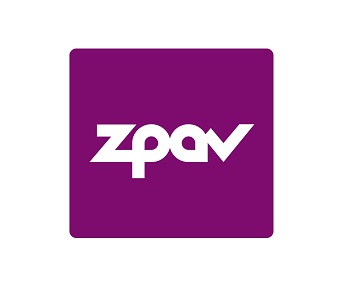 ZPAV jest stowarzyszeniem producentów fonogramów i wideogramów muzycznych, zrzeszającym ok. 90% rynku muzycznego w Polsce. Posiada zezwolenie ministra kultury i dziedzictwa narodowego na zbiorowe zarządzanie prawami producentów fonograficznych. Od momentu powstania w 1991 r. ZPAV prowadzi działania na rzecz dynamicznego rozwoju rynku muzycznego w Polsce.Jest grupą krajową Międzynarodowej Federacji Przemysłu Fonograficznego (IFPI), która zrzesza i reprezentuje światowy przemysł muzyczny (ponad 1 400 firm w 66 krajach). ZPAV działa na forum legislacyjnym, współpracuje z organami ścigania i wymiaru sprawiedliwości w dziedzinie ograniczenia naruszeń praw autorskich i pokrewnych, prowadzi szerokie działania edukacyjne oraz promocyjne, wspierające rozwój rynku muzycznego, m.in. opracowuje Oficjalną Listę Sprzedaży (OLiS) oraz przyznaje wyróżnienia Złotych, Platynowych i Diamentowych Płyt.Od 1995 r. ZPAV jest organizatorem Fryderyków – nagród muzycznych, przyznawanych przez środowisko muzyczne: muzyków, autorów, kompozytorów, producentów muzycznych, dziennikarzy i branżę fonograficzną, zrzeszonych w Akademii Fonograficznej.KONTAKT DLA MEDIÓW:
ZPAV / AKADEMIA FONOGRAFICZNA
Katarzyna Kowalewska: k.kowalewska@zpav.pl, tel.: +48 781 268 180Anna Michałowska: a.michalowska@zpav.pl, tel.: +48 502 323 743